MAHABUB CONTACTCAREER OBJECTIVEI aspire to work in a dynamic organization that offers professional growth while being innovative and flexible. I am looking for a challenging position to learn and utilize my skills in the fields of Financial Services and make a meaningful contribution to the organization.PROFILE AT GLANCEA Dynamic and Competent Computer Skills & Professional.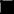 Solid Interpersonal and Communication Skills.Highly Organised and dedicated with a positive attitude. Self Motivated.Able to set Effective Priorities and can adapt easily new concepts and responsibilities.Consistently exceed Customer Service expectations.EXPERIENCECOMPANY: Saimohn-Le Associates	May 2017 — December 2017ROLE: Accounts AssistantROLE DESCRIPTION:Managed accounts payable (bill payments, salaries, petty cash etc.) and receivable through cash / cheque / voucher in a timely manner.Prepared table of accounts, assigned entries to proper accounts to ensure proper  accounting methods,principles and policies are being followed.Reviewed and coded financial information.Prepared and processed documents to disburse funds and make deposits.Prepared weekly and monthly financial reports.Compiled and reviewed information for accuracy.Maintained files, and computerized accounting databases.Analyzed documents, clearances, certificates, and approvals from local and state agencies.EDUCATION	1EDUCATIONAL QUALIFICATION :	June 2010 — March 2012IntermediateINSTITUTE: Aditya Junior CollegePERCENTAGE: 71%EDUCATIONAL QUALIFICATION : SSC	June 2009 — March 2010INSTITUTE: Aditya Public SchoolPERCENTAGE: 81%EDUCATIONAL QUALIFICATIONSM.B.A. (Banking and Financial Services), Andhra University, VisakhapatnamB.Sc (Mathematics, Statistics, Computer Science), Adikavi Nannaya University, Aditya Degree College, Kakinada.Intermediate (Mathematics, Physics, Chemistry), Board Of Intermediate Education, Aditya Junior College, Kakinada.S.S.C., Board Of Secondary Education, Aditya Public School, Kakinada.COURSESCOURSE: Short Term Vocational Certificate CourseINSTITUTE: State Institute of Vocational EducationCGPA:8.5ACADEMIC PROJECTSProject Title -	A STUDY ON CUSTOMER AWARENESS TOWARDS INTERNET BANKING SERVICES.Organisation - Andhra BankContribution - Analysis of Internet banking services of the Andhra BankDescription - To find out the awareness level and the effectiveness of internet banking service provided by Andhra bank to the customers. The analysis will help to know the awareness level of customers regarding the internet banking services. Along with the satisfaction level of the customers in the internet banking services and the customers’ perception regarding the internet banking service at Andhra bank.SKILLSProficient in Tally ERP 9, Microsoft Office (Word, PowerPoint, Excel and Access), Microsoft FrontPage.Basic HTML, Dynamic HTML, C, C++, JavaScript, Java.Familiar with Adobe Photoshop.ACHIEVEMENTSParticipated in the Seminar on "Exploring Possibilities of MSME Start ups in Coastal Corridor Region With Special Focus on Visakhapatnam District."Participated in IIT-Madras's Esteemed Tech-fest SHAASTRA - 2014 held in Chennai. Qualified in Top-10 of Design and Build Events - Contraptions held in IIT-Madras's Esteemed Techfest SHAASTRA - 2014.Participated in Android Workshop held in IIT-Madras's Esteemed Tech-fest SHAASTRA - 2014 .Member of Rotary Club, Kakinada.Secured many prizes in Poster Presentation.	2PERSONAL INFORMATIONDate Of Birth : 27th October 1994Gender : MaleLanguages Known : English, Hindi, Urdu, TeluguNationality : IndianHobbies : Photography, Gardening, Surfing for New Stuff, Listening Music, Watching Horror Movies. DECLARATIONI hereby declare that all the details furnished above are true to the best ofmy knowledge and belief.MAHABUB 	3Mahabub.378499@2freemail.com C/o 971504973598DUBAI, U.A.E.EDUCATIONAL QUALIFICATION : Master ofAugust 2015 — April 2017Business AdministrationINSTITUTE: Andhra University, VisakhapatnamPERCENTAGE: 60%EDUCATIONAL QUALIFICATION : BachelorJune 2012 — March 2015Of ScienceINSTITUTE: Aditya Degree CollegePERCENTAGE: 59%